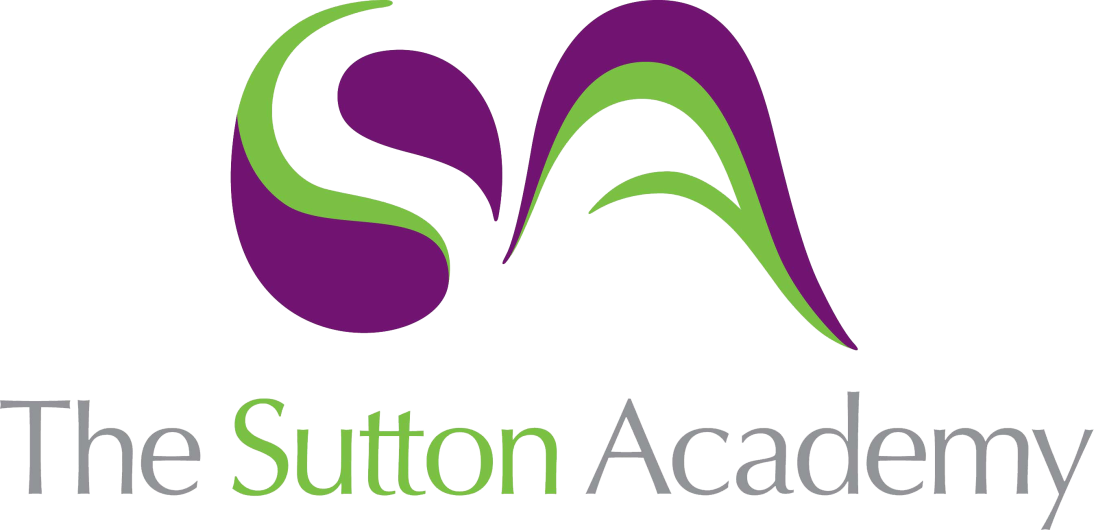 Knowledge Rich Curriculum Plan Y9 Unit 6La cultural film studies  Focus Skill: Listening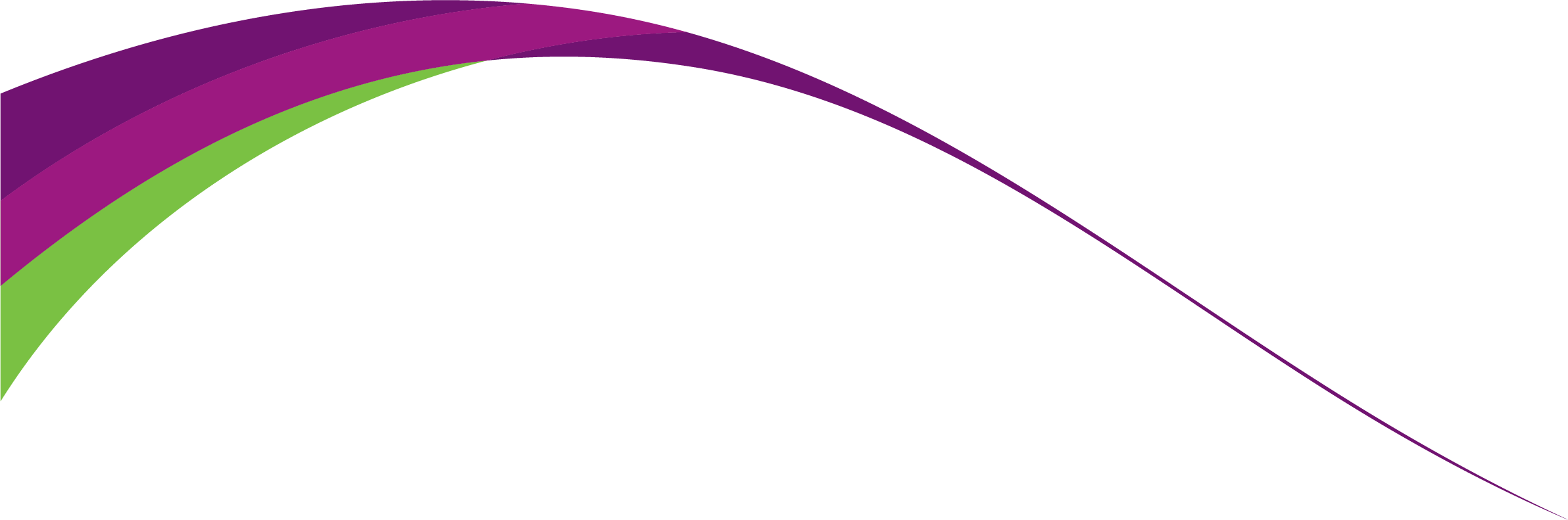 Lesson/Learning Sequence Intended Knowledge:Students will know…Tiered Vocabulary Prior Knowledge:In order to know this, students need to already know…Assessment Lesson 1 La televisión8 TV genres – see KOTelenovelaTV addict Genre8 Positive and negative opinions – see KO7 higher level opinion phrases – see KO9 adjectives – see KOThe rule for agreements (masculine, feminine, singular, plural)Listening taskGrammar taskLesson 2 Las películas 8 film genres – see KOOriginalAbove allPositive and negative opinions – see KO9 adjectives – see KOThe rule for agreements (masculine, feminine, singular, plural)Speaking tasksWriting taskLesson 3Introduction into Hispanic film10 key pieces of vocabulary related to TV/film – see KOKey cultural information related to Hispanic film (directors, films, Las Goyas – film awards)HispanicThemesSubtitles How to conjugate the verb solerWhole Class Feedback – Delayed dictationMWBsLesson 4Parar y pensar TBCTBCLesson 5La misma lunaKey cultural information on the US/Mexico border (location, immigration, economy, jobs)5 factors that lead to immigration – see KOThe synopsis of the film La misma luna The 3 main characters in the film – Rosario, Carlitos and Enrique ImmigrationTo emigrateMexico is located in North America Spanish is the main language of Mexico The economic situation in the countryReading comprehensionLesson 6La misma luna continued3 other characters in the film – La Coyote, Paco and AliciaHow to summarise the first part of the filmAsylumDeportationXenophobia Key cultural information on the US/Mexico border (location, immigration, economy, jobs)5 factors that lead to an increase in immigration – see KOThe synopsis of the film La misma luna The 3 main characters in the filmTranslationsLesson 7La misma Luna review 6 themes from the film – see KOHow to summarise the filmHow to give their own opinions on films and reasonsHow to say what Hispanic film they would like to watch in the future and whyPerseverance Key cultural information on the US/Mexico border (location, immigration, economy, jobs)5 factors that lead to an increase in immigration – see KOThe synopsis of the film La misma luna The 3 main characters in the film Positive and negative opinions – see KOPositive and negative reasons – see KOConditional tenseWriting taskLesson 8Parar y pensarTBCTBCLesson 9InvestigaciónHow to research and present a summary of an Hispanic filmHow to use online resources to researchHow to put together a presentationHow to present information in a clear and concise wayPhonicsPresentation on a festival in a Spanish speaking country